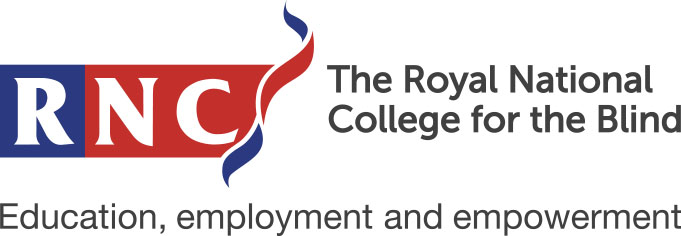 RNC Open Day – Friday 25th March 2022Application FormFull nameDate of BirthContact telephone numberEmail addressAddress and postcodeHow did you hear about the RNC Open Day?What subject areas are you interested in?Do you have an EHCP or statement? If so, what local authority do you come under and when is your next annual review?Current school/college name? Have you got any special dietary requirements?Is there any additional information about you would like us to know? (E.g. medical conditions, accessibility arrangements)